楠地区社会福祉協議会スポーツ部会                 令和元年10月2７日（日）　雨天中止7時30分～1５時00分楠地区社会福祉協議会スポーツ部会では、運動会当日の運営をお手伝いしていただけるスタッフを募集します。歴史ある楠地区の運動会をみんなで盛り上げましょう！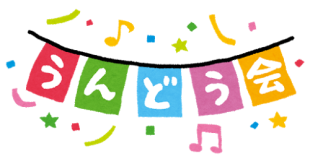 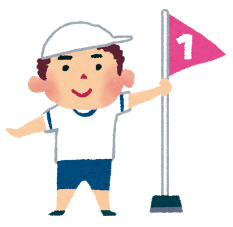 集合場所：楠緑地運動施設多目的運動場　本部テント前募集対象：中学生以上　　　　募集人員：30名活動内容：・決勝審判係10名　団体種目の順位の旗やゴールテープを持ってもらいます。　　　　　　　・準備・監察係15名　競技の準備、片付け、団体種目の監察を行ってもらいます。　　　　　・招集・競技説明係3名　次の競技の説明、スタート順に選手を並べます。　　　　　　　　　・放送係2名　　　　競技の説明や選手の呼び出しを手伝ってもらいます。　　　　　　　　　　　　　　　＊希望の係が集中した場合は、抽選となります。ご了承ください。応募方法：申込は、下記のいずれかの方法でお申込み下さい。下記の申込用紙に記入し、楠地区市民センターに設置されている応募箱に入れる。下記の申込用紙に記入し、楠地区団体事務局（059-398-3121）へFAXをする。楠地区団体事務局へメールで申し込む。件名「運動会ボランティアスタッフ」内容「氏名、年齢（学年）電話番号、希望の係」を送信する。E-mail : kusu-dj@m7.cty-net.ne.jp申込締切：令和元年9月2７日（金曜日）15：00までキリトリ第64回楠地区運動会ボランティアスタッフ申込用氏名年齢　　　　歳（学年）中学　　　年生連絡先　電話番号　　　　　　　　　　　　　E-mail　　　　　　　　　　　　　　希望の係　いずれかひとつに〇をしてください決勝審判係　　放送係準備・監察係　　招集・競技説明係